MondayTuesdayWednesdayThursdayFridayTalk to you Family Worker or to your child’s teacher about VOLUNTEERING at Bayonne Head Start to earn $25.00 in Bayonne Head Start Money1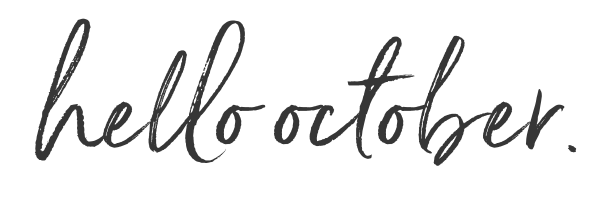 2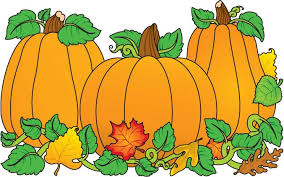 3View an ActivitiesHandbook athttps://eclkc.ohs.acf.hhs.gov/parenting/article/fun-learning-parents-children-activities-handbook4 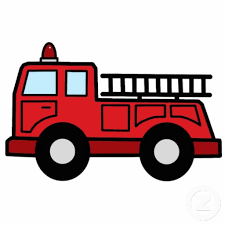 Fire Safety TrainingClassrooms 1, 2, & 3Vision  Screenings Classrooms 8,9,10 & 5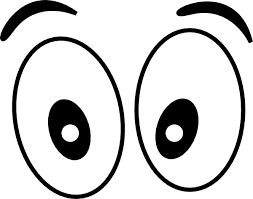 7Read how Head Start and families work together to benefit your 3-year-old. https://eclkc.ohs.acf.hhs.gov/sites/default/files/pdf/groupcare-3yr-tip.pdf8Policy Council Meeting Tuesday, Oct. 8th, 2019 at 9:00 am at Center Three9Learn about the “Many Right Ways to be a Parent” at https://www.naeyc.org/resources/blog/many-right-ways-be-parent10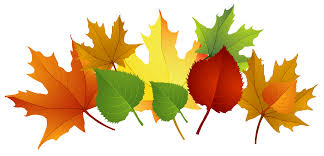 11Parent-Child Connections Meeting 9:00 AM – Center 3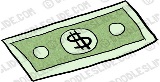 ($25.00 in Head Start money for all who attend.)14 School Closed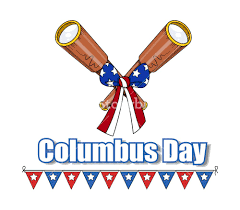 15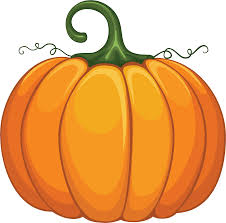 16Fire Safety TrainingClassrooms 8, 9, 10, & 517Becca Seilbert and her team (Sesame Street) interviewing HS children  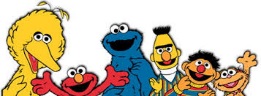 1821Read how Head Start and families work together to benefit your 4-year-old.https://eclkc.ohs.acf.hhs.gov/sites/default/files/pdf/groupcare-4yr-tip.pdf22Paula Micalizzi, Bayonne Children’s Librarian Visits Center 3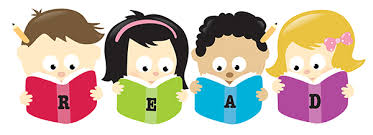 2324          Fire Safety TrainingClassrooms 4, 6, & 7Vision Screenings Classrooms 1, 2, & 325Half-Day for All Children(12:15 Dismissal)_______________________In-Service for Staff282930   Vision Screenings Classrooms 4, 6, & 731Families are always welcome at Bayonne Head Start.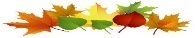 